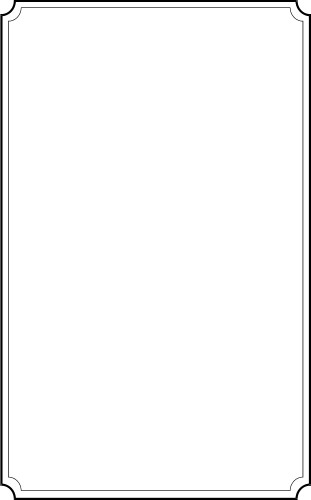          Сорокинская районная библиотека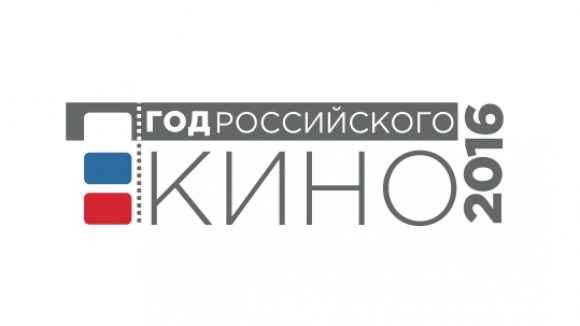 ПРОЕКТ(в рамках реализации «свободной пятницы»)	Руководитель проекта:	                                                                                     Гл. библиотекарь ДО                                                                                                                        Мейер А.В.                                                                             2016 годПлан работыУчастники: СОШ№1 2а класс; СОШ№3 1а класс.Цель: раскрыть секреты создания мультфильмов/сказок.Задачи проекта:Познакомиться с процессом создания мультфильма, видами мультфильма.Снять мультипликационный фильм.Представить результаты своей работы.Тип проекта: творческийВ течение года:Вводные занятия для всех групп:1 этап.	Беседа с детьми на тему: «Мои любимые мультфильмы и тайны мультипликации». В ходе общения с детьми уточняем их вкусовые предпочтения в мультипликации, выясняем, что мультипликационные герои – неживые существа и оживляют их люди. Узнаем названия профессий этих людей: продюсер, сценарист, режиссер-мультипликатор (аниматор), художник, оператор, актер, композитор.2 этап. 1.	Выбор сюжета мультфильма (в первый раз создавая мультфильм, за основу сценария берем уже существующие произведения, например, хорошо известные детям русские народные сказки): - чтение русских народных сказок «Репка», «Теремок», «Колобок», «Три медведя»;- выбор детьми сказки для создания мультфильма.2.	Разработка сюжета мультфильма (обговариваем место, где происходят все события, кто является главными героями и что нам нужно для того, чтобы обыграть сказку):- игровая ситуация «Мы сценаристы»;- рассматривание картинок по сюжету выбранной сказки;- дидактическая игра «Разложи картинки по порядку»; - дидактическая игра «Какой герой лишний?»;- беседа по сюжету сказки. 3.	Разработка и создание персонажей и декораций (выбираем материал для изготовления героев мультфильма, декораций):- игровая ситуация «Мы художники-мультипликаторы»;- изготовление героев мультфильма;- выставка мультгероев – выбор лучших для съемки в мультфильме;- изготовление декораций;4.	Съемка и озвучивание мультфильма (работа с малыми подгруппами детей по «оживлению» героев мультфильма): - игровая ситуация «Оператор съемки» (всем желающим дать попробовать пофотографировать героев мультфильма в декорациях, делаем пробные кадры);- дидактическая игра «Разложи картинки по порядку» (раскадровка мультфильма по сценам или эпизодам);- поочередная съемка сцен мультфильма в соответствии с раскадровкой в технике перекладки (детям необходимо постоянно контролировать свои действия: переставлять фигурки героев на минимальное расстояние, убирать руки из кадра);-  выбор «актеров» для озвучивания героев, голоса автора (рассказчика)- театрализация сюжета мультфильма по сценам выбранными «актерами»- запись голосов персонажей на диктофон.5.	Монтаж мультфильма производится ведущим (наставником) в программе видеоредактора Ulead Video Studio или любой другой программе, без участия детей.3 этап. Итоговый. Презентация готового мультфильма (демонстрируется через занятие).МесяцСказка/ мультфильмФевраль Репка Март Летучий корабль Апрель Морозко Май Баба-ЯгаСентябрь Каша из топораОктябрь Вершки и корешкиНоябрь Маша и медведьДекабрь Царевна Несмеяна